BIRLA INSTITUTE OF TECHNOLOGYMESRA,RANCHI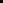 To be attached with Bills related to Seed Money                                                                              						Date:           /        /20     I hereby Certify that, items purchased/bills submitted are related to my ongoing project and I am personally,           satisfied that these goods purchased are of the requisite quality and specification, and have been purchased from a         reliable supplier at a reasonable price.Project Code: Seed MoneyDate of StartDate of End:Year for Approval:Name & Emp. Code of the Faculty to whom the seed money is allotedName & Emp. Code of the Faculty to whom the seed money is allotedName & Emp. Code of the Faculty to whom the seed money is allotedName of payee (As  per the Bank)Bank Name & Address: Bank A/C No:IFSC code:HEAD WISE EXPENSE DETAILSAmountPage No. of Stock RegisterEquipmentConsumable ContingencyTravel ExpenseBooks & JournalsTotal AmountName of Billing PersonName of P.I.Signature of HeadSignature of Billing PersonSignature of P.IReceived by:Date:Checked By:     Assistant Registrar (Finance)   Assistant Registrar: (Sponsored Research Cell)     Dean of RIE:Registrar: